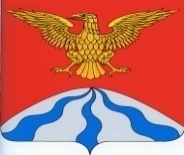 АДМИНИСТРАЦИЯ  МУНИЦИПАЛЬНОГО  ОБРАЗОВАНИЯ«ХОЛМ-ЖИРКОВСКИЙ   РАЙОН»  СМОЛЕНСКОЙ   ОБЛАСТИП О С Т А Н О В Л Е Н И Еот    08.02.2018 №  96В соответствии с Федеральным законом от 27.07.2010 № 210-ФЗ «Об организации предоставления государственных и муниципальных услуг», Администрация муниципального образования «Холм-Жирковский район» Смоленской областип о с т а н о в л я е т:1. Исключить пункты 28, 29, 30, 33, 44 из перечня муниципальных услуг (функций), предоставляемых (осуществляемых) Администрацией муниципального образования «Холм-Жирковский район» Смоленской области, утверждённого постановлением Администрации муниципального образования «Холм-Жирковский район» Смоленской области от 17.01.2018 № 20.2. Исключить пункты 28, 29, 30, 33, 44 из перечня муниципальных услуг (функций), предоставляемых (осуществляемых) на территории муниципального образования «Холм-Жирковский район» Смоленской области, утверждённого постановлением Администрации муниципального образования «Холм-Жирковский район» Смоленской области от 25.01.2018 № 39.3. Пункт 7 постановления Администрации муниципального образования «Холм-Жирковский район» Смоленской области от 17.01.2018 № 20 «Об утверждении перечня муниципальных услуг (функций), предоставляемых (осуществляемых) Администрацией муниципального образования «Холм-Жирковский район» Смоленской области»заменить на:4. Пункт 7 постановления Администрации муниципального образования «Холм-Жирковский район» Смоленской области от 25.01.2018 № 39 «Об утверждении перечня муниципальных услуг (функций), предоставляемых (осуществляемых) на территории муниципального образования «Холм-Жирковский район» Смоленской области»заменить на:5. Настоящее постановление вступает в силу после дня подписания.Глава муниципального образования«Холм-Жирковский район»Смоленской области                                                                    О.П. МакаровО внесении изменений в постановления Администрации муниципального образования «Холм-Жирковский район» Смоленской области от 17.01.2018 № 20 и от 25.01.2018 № 397Выдача разрешений на ввод в эксплуатацию объектов капитального строительства, в отношении которых выдача разрешений на строительство осуществлялось Администрацией муниципального образования «Холм-Жирковский район» Смоленской областибесплатноАдминистративный регламент, утвержденный  постановлением Администрации муниципального образования «Холм-Жирковский район» Смоленской области от 15.07.2016 № 365Отдел по градостроительной  деятельности,  транспорту, связи  и  ЖКХ  Администрации  муниципального  образования  «Холм – Жирковский  район»  Смоленской  области7Выдача разрешения на ввод в эксплуатацию объекта капитального строительства, в отношении которого выдача разрешения на строительство осуществлялась Администрацией муниципального образования «Холм-Жирковский район» Смоленской областибесплатноАдминистративный регламент, утвержденный  постановлением Администрации муниципального образования «Холм-Жирковский район» Смоленской области от 17.01.2018 № 21Отдел по градостроительной  деятельности,  транспорту, связи  и  ЖКХ  Администрации  муниципального  образования  «Холм – Жирковский  район»  Смоленской  области7Выдача разрешений на ввод в эксплуатацию объектов капитального строительства, в отношении которых выдача разрешений на строительство осуществлялось Администрацией муниципального образования «Холм-Жирковский район» Смоленской областибесплатноАдминистративный регламент, утвержденный  постановлением Администрации муниципального образования «Холм-Жирковский район» Смоленской области от 15.07.2016 № 365Отдел по градостроительной  деятельности,  транспорту, связи  и  ЖКХ  Администрации  муниципального  образования  «Холм – Жирковский  район»  Смоленской  области7Выдача разрешения на ввод в эксплуатацию объекта капитального строительства, в отношении которого выдача разрешения на строительство осуществлялась Администрацией муниципального образования «Холм-Жирковский район» Смоленской областибесплатноАдминистративный регламент, утвержденный  постановлением Администрации муниципального образования «Холм-Жирковский район» Смоленской области от 17.01.2018 № 21Отдел по градостроительной  деятельности,  транспорту, связи  и  ЖКХ  Администрации  муниципального  образования  «Холм – Жирковский  район»  Смоленской  области